ENTERING BATCHESIn MUNIS; Time and Attendance Entry – For AbsencesVerify dates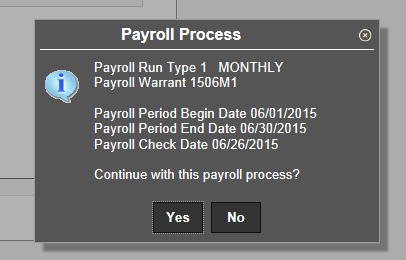 YesNo if dates are wrong – contact the Payroll deptAdd Batch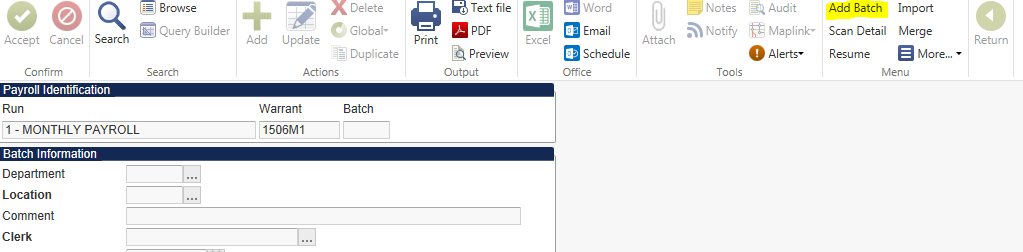 Department – Your DepartmentLocation – Your DepartmentComment – Identify what the batch is (ie, current month absences, Docks, etc)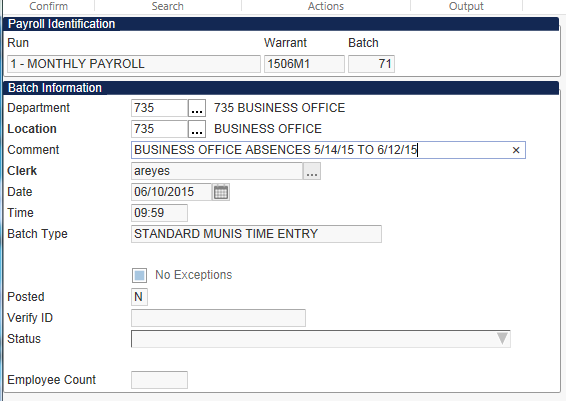 Enter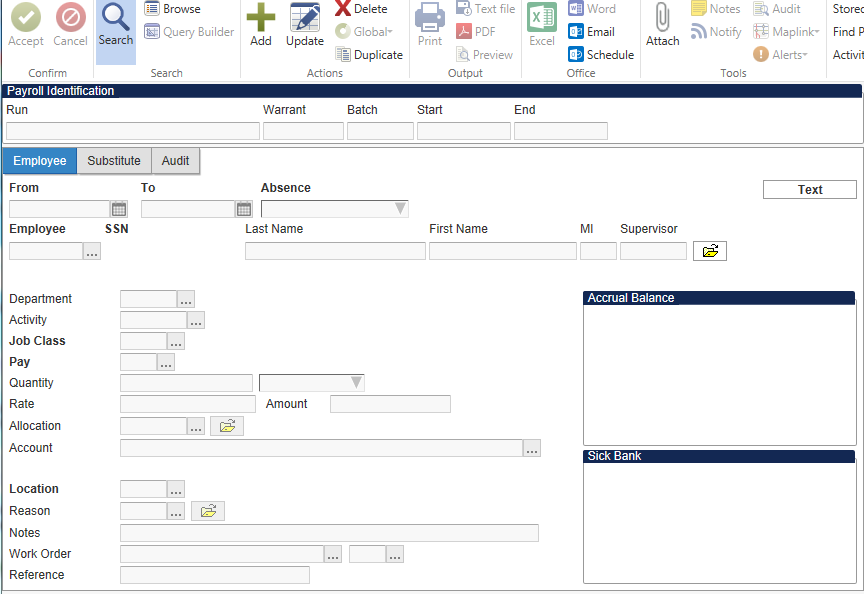 Add (green plus sign)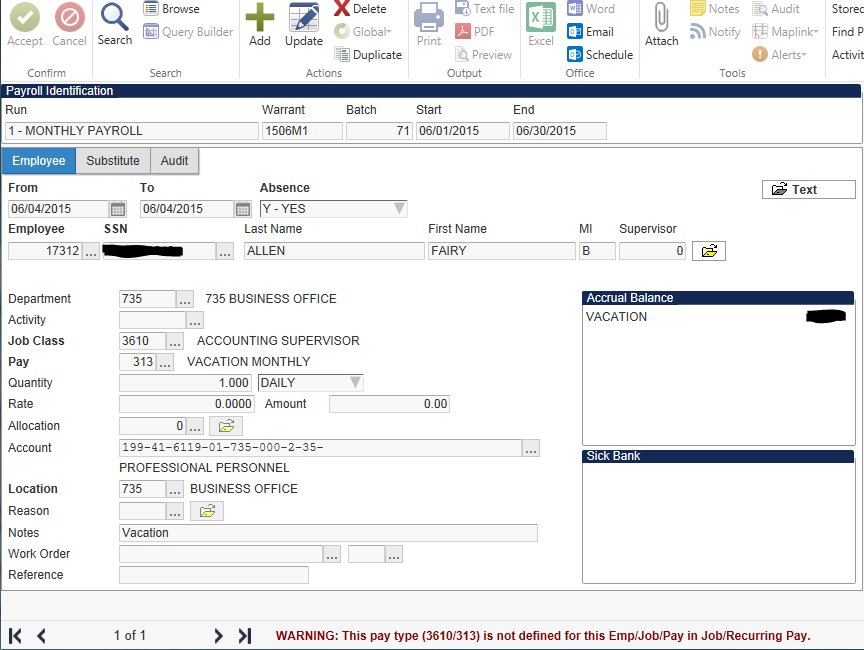 From and To – Put in the single date of the occurrence or range of dates for same week (Monday – Friday) Absence – YesEmployee – IDPay – See below for absence codesQuantity Enter the Quantity for the absence in days.  MUNIS does not calculate the number of days (divide hours by 8)8 hours = 1.007 hours = .886 hours = .755 hours = .634 hours = .503 hours = .382 hours = .251 hour = .13Notes – what is absence forEnter (If you get a Warning, entry will post, if you get Error, entry will not post)Repeat until all absences have been addedClose by selecting the “Return” button on the top right side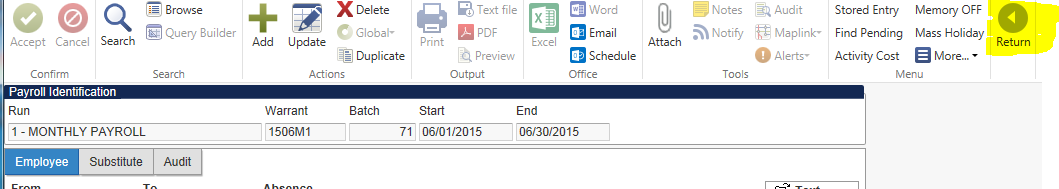 PDF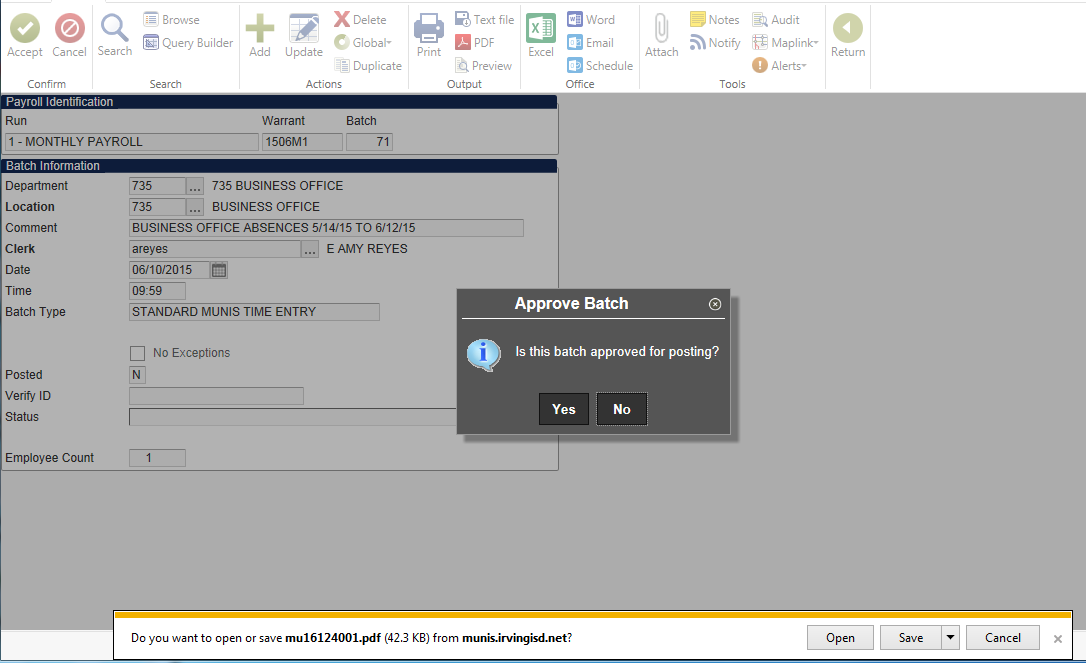 Yes to approve for postingOpen PDF to print or SaveCheck that Verify ID shows your usernameIn MUNIS; Time Entry – For Special Earnings(Afterschool and Summer Programs should be on Kronos)Verify datesYesNo if dates are wrong – contact the Payroll deptAdd BatchDepartment – Your DepartmentLocation – Your DepartmentComment – Identify what the batch is (ie, English Tutoring, Math Tutoring, etc.)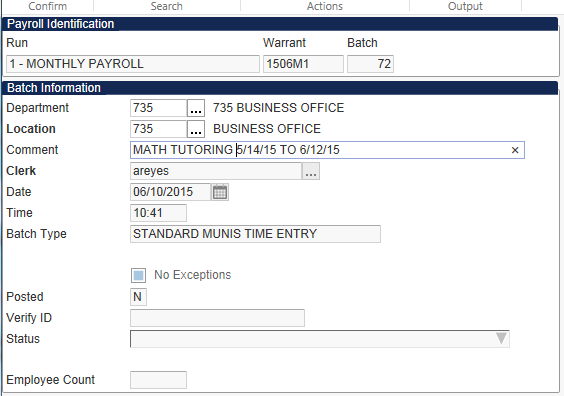 EnterAdd (green plus sign)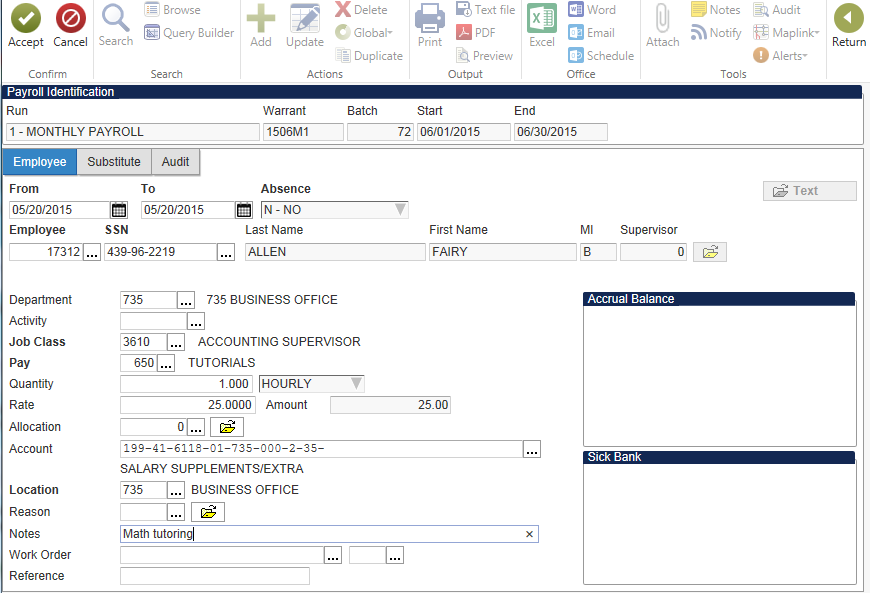 From and To – add if specific date, otherwise leave dateAbsence – leave default of NoEmployee – IDPay – See below for pay codesQuantity – number of hours/days/amount (HOURLY, DAILY, AMOUNT)Verify rate and Amount (Very important)Account – use correct account coding for special earningsNotes – describe the event/reasonRepeat until all additional pay has been addedClose by selecting the “Return” button on the top right sidePDF – Review report before approving batchYes to approve for posting-then your ID shows up in verify ID In MUNIS; Time Entry – Resuming existing batchesVerify datesYesNo if dates are wrong – contact the Payroll deptSearch – enter your Batch number EnterResume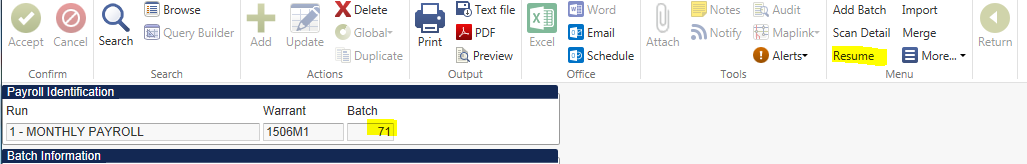 Enter additional absences/payClose PDF – review report before approving batch Yes to approve for posting-then your ID shows up in verify IDCodeDescription190Sub VP/Principal 277191Sub Counselor 195301Personal Illness Monthly302Family Illness Monthly303Personal Leave Monthly304Death Immediate Family Monthly305Death Non-immediate Family Mo. 306Family Emergency Monthly307Child Nurturing Monthly308Workers Compensation Monthly309Religious Holiday Monthly310School Business Monthly311Staff Development Monthly312Staff Pullout Monthly313Vacation Monthly314Comp Time Used315Jury Duty/Court Appear Monthly316Military Leave Monthly901Personal Dock - Full Rate Mo902Personal Dock Prof Sub Rate903Personal Dock Para Sub RateCodeDescriptionAmount615Staff Development Presentation25.00620Staff Development Preparation25.00624Job Coach13.00625Facilitator For Major Stf Dev50.00626Planning For Major Staf Dev Ev15.00627Grant BiweeklyHourly Rate628Grant ParaprofessionalHourly Rate629Grant Professional25.00630Required Training For Profe75.00631Required Training For Others30.00645Extended Instruction Teacher35.00646Extended Instruction Aide15.00647Extended Instr. Summer Session500.00648Extended Instr. Secretary12.50650Tutorials25.00651Tutorials Para/Non Certified15.00660Detention Hall Duty15.00661Saturday School15.00665Credit By Exam Or Test Proctor20.00670Sign Language Interpreter35.00671Other Language Oral Interpret15.00672Other Language Written Intpet25.00675Parent Facilitator17.00